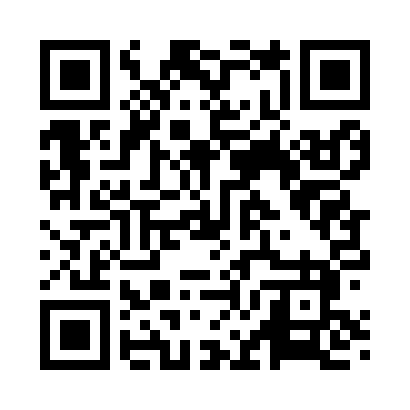 Prayer times for Reiman, Washington, USAMon 1 Jul 2024 - Wed 31 Jul 2024High Latitude Method: Angle Based RulePrayer Calculation Method: Islamic Society of North AmericaAsar Calculation Method: ShafiPrayer times provided by https://www.salahtimes.comDateDayFajrSunriseDhuhrAsrMaghribIsha1Mon3:015:0312:595:128:5410:562Tue3:015:0412:595:128:5410:563Wed3:025:0512:595:128:5410:564Thu3:025:0512:595:128:5310:565Fri3:035:0612:595:128:5310:566Sat3:035:071:005:128:5210:567Sun3:045:081:005:128:5210:568Mon3:045:081:005:128:5110:559Tue3:055:091:005:128:5110:5410Wed3:075:101:005:128:5010:5311Thu3:095:111:005:128:4910:5112Fri3:105:121:015:128:4910:5013Sat3:125:131:015:118:4810:4814Sun3:145:141:015:118:4710:4715Mon3:155:151:015:118:4610:4516Tue3:175:161:015:118:4610:4417Wed3:195:171:015:118:4510:4218Thu3:215:181:015:108:4410:4019Fri3:235:191:015:108:4310:3920Sat3:245:201:015:108:4210:3721Sun3:265:211:015:108:4110:3522Mon3:285:221:015:098:4010:3323Tue3:305:231:015:098:3810:3124Wed3:325:251:015:088:3710:3025Thu3:345:261:015:088:3610:2826Fri3:365:271:015:088:3510:2627Sat3:385:281:015:078:3410:2428Sun3:405:291:015:078:3210:2229Mon3:425:311:015:068:3110:2030Tue3:445:321:015:068:3010:1831Wed3:465:331:015:058:2810:15